РОССИЙСКАЯ ФЕДЕРАЦИЯ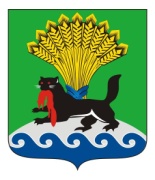 ИРКУТСКАЯ ОБЛАСТЬИРКУТСКОЕ РАЙОННОЕ МУНИЦИПАЛЬНОЕ ОБРАЗОВАНИЕАДМИНИСТРАЦИЯПОСТАНОВЛЕНИЕот «24» 11. 2015г.			                                                                               № 2567  О назначении публичных слушаний по проекту решения Думы Иркутского районного муниципального образования «О районном бюджете на 2016 год» В целях реализации прав граждан Иркутского районного муниципального образования на осуществление местного самоуправления, руководствуясь статьями 15, 28, 52 Федерального закона от 6 октября 2003 года № 131-ФЗ «Об общих принципах организации местного самоуправления в Российской Федерации», статьями 18, 39, 54, 75 Устава Иркутского районного муниципального образования, статьями 4, 18 Положения о бюджетном процессе в Иркутском районном муниципальном образовании, утвержденного решением Думы Иркутского районного муниципального образования (далее – Дума) от 31 октября 2013 года       №53-398/рд, Положением о публичных слушаниях в Иркутском районном муниципальном образовании, утвержденным решением Думы от 30 марта 2006 года № 20-114/рд (ред. от 31.05.2012 № 37-267/рд) (далее – Положение о публичных слушаниях), администрация Иркутского района        ПОСТАНОВЛЯЕТ: 1. Назначить публичные слушания по проекту решения Думы «О районном бюджете на 2016 год».2.  Публичные слушания провести 08 декабря 2015 года в 15-00 часов, в актовом зале администрации Иркутского районного муниципального образования (далее – администрация), расположенном по адресу: г. Иркутск, ул. Рабочего Штаба, 17.3.  Создать рабочую комиссию, ответственную за подготовку и проведение публичных слушаний, в следующем составе: 1) Жук И.В. – заместитель Мэра Иркутского района по экономике и финансам, председатель рабочей комиссии;2) Менг А.А. – председатель Думы Иркутского районного муниципального образования (по согласованию);3) Кокунов Д.К. - руководитель аппарата администрации Иркутского районного муниципального образования;4) Зоткин Г.Ю. – председатель Комитета по финансам администрации Иркутского районного муниципального образования;5) Медведева Л.В. – начальник отдела по связям с общественностью администрации Иркутского районного муниципального образования;6) Ващенко Е.В. – консультант отдела отраслевого финансирования Комитета по финансам администрации Иркутского районного муниципального образования, секретарь рабочей комиссии. Установить срок представления письменных замечаний и предложений жителей Иркутского районного муниципального образования по проекту решения Думы «О районном бюджете на 2016 год», а также заявок на участие (выступление) в публичных слушаниях по указанному проекту до 17-00 часов 07 декабря 2015 года.Замечания, предложения и заявки принимаются по адресу: г. Иркутск,    ул. Рабочего Штаба, 17, кабинет 24, с 9-00 до 13-00 часов, с 14-00 до 16-00 часов (кроме субботы и воскресенья).Рабочей комиссии, ответственной за подготовку и проведение публичных слушаний (И.В. Жук):в срок до 27 ноября 2015 года разместить настоящее постановление и проект решения Думы «О районном бюджете на 2016 год» на официальном сайте администрации www.irkraion.ru и опубликовать в газете «Ангарские огни».в соответствии с пунктом 4 настоящего постановления обеспечить прием письменных замечаний и предложений по проекту решения Думы «О районном бюджете на 2016 год», и заявок на участие (выступление) в публичных слушаниях по указанному проекту;подготовить и опубликовать информацию о результатах публичных слушаний по указанному проекту, включая мотивированное обоснование принятого решения, в срок до 18 декабря 2015 года;осуществлять иные полномочия организатора публичных слушаний, предусмотренные Положением о публичных слушаниях.  6.  Контроль за исполнением настоящего постановления оставляю за собой.И.о. Мэра районаИ.В. Жук